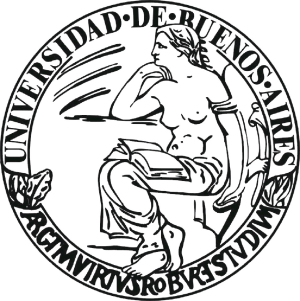 UNIVERSIDAD DE BUENOS AIRESFACULTAD DE FILOSOFÍA Y LETRASDEPARTAMENTO: HISTORIACÓDIGO Nº: 0426MATERIA: HISTORIA DE AMÉRICA I (DESDE LOS ORÍGENES HASTA LA CONQUISTA)RÉGIMEN DE PROMOCIÓN: PDMODALIDAD DE DICTADO: PRESENCIAL ajustado a lo dispuesto por REDEC-2021-2174-UBA-DCT#FFYL.PROFESORA: PRESTA, ANA MARÍACUATRIMESTRE: 1°AÑO: 2022UNIVERSIDAD DE BUENOS AIRESFACULTAD DE FILOSOFÍA Y LETRASDEPARTAMENTO DE HISTORIACÓDIGO Nº: 0426MATERIA: HISTORIA DE AMÉRICA I (DESDE LOS ORÍGENES HASTA LA CONQUISTA)MODALIDAD DE DICTADO: PRESENCIAL ajustado a lo dispuesto por REDEC-2021-2174-UBA-DCT#FFYL RÉGIMEN DE PROMOCIÓN: PDCARGA HORARIA: 96 HORAS1er CUATRIMESTRE 2022PROFESORA: DRA. PRESTA, ANA MARÍAEQUIPO DOCENTE:PROFESORA ADUNTA: Dra. Laura QuirogaJEFAS DE TRABAJOS PRÁTICOS: Dras. Fernanda Molina y María Carolina JuradoComisiones de Trabajos PrácticosJEFA DE TRABAJOS PRACTICOS: Dra. Ma. Carolina Jurado	Comisión Lunes 15 a 17AYUDANTE DE PRIMERA: Lic. Laura Sánchez			Comisión Lunes 17 a 19AYUDANTE DE PRIMERA: Dra. L. Guillermina Oliveto		Comisión Lunes 21 a 23AYUDANTE DE PRIMERA: Mg. Samanta Casareto		Comisión Martes  9 a 11AYUDANTE DE PRIMERA: Lic. Cora Bunster			Comisión Jueves 15 a 17AYUDANTE DE PRIMERA: Dra. Ma. Eugenia Alemano		Comisión Jueves 15 a 17AYUDANTE DE PRIMERA: Dr. Ariel Morrone			Comisión Jueves 19 a 21Horarios de clases teóricas: Lunes de  21 y Jueves de  19 hs.a.	 Fundamentos y descripciónHistoria de América I se propone despertar el interés en aquellos que la historiografía ha denominado "los otros". Muchos de esos "otros" están presentes hoy en las poblaciones que integran, principalmente, el campesinado, los diversos grupos indígenas, las comunidades y los pueblos originarios de los estados nacionales de América del Sur, Central y del Norte. A pesar de los siglos que nos separan de la invasión española, los pueblos originarios persisten en la utilización de sus idiomas, preservan sus tradiciones y culturas y son el testimonio de un pasado que halla su expresión en los intercambios interculturales y en los múltiples “nacionalismos internos” de nuestros estados americanos.b.	 ObjetivosEl objetivo principal de Historia de América I es el estudio de las sociedades precolombinas, específicamente, de las sociedades amerindias complejas, aquellas que desarrollaron sofisticadas estructuras sociales en torno a estados de vasta extensión territorial englobando etnias diversas, con un desarrollo agrícola notable caracterizado por el autoabastecimiento, el intercambio y/o el comercio de bienes que, de acuerdo a su aprovechamiento, producción y reproducción, dieron lugar a economías excedentarias. Muchas de las técnicas, instituciones y organización del trabajo social fueron aprovechadas por los invasores españoles para asentar sus propios mecanismos de dominación y acumulación. Conforme a ello, se abordará el estudio de dos áreas: Mesoamérica y los Andes, introduciendo los estados mexica e inca como ejemplo de las sociedades complejas existentes en el momento de la conquista española. Previo al abordaje de las sociedades inca y mexica, proponemos comenzar a deconstruir el prejuicio cultural e historiográfico que las ha arrinconado en las fronteras de la Historia. Se trata de trascender y superar la existencia de la escritura alfabética como criterio fundante de lo histórico. Semiólogos, teóricos literarios y lingüistas, junto a historiadores, antropólogos y etnógrafos proveyeron a develar y revalorizar otros lenguajes visibles y a ponderar otras formas de expresión y registro, más allá de la palabra escrita, que ayudan a incrementar el conocimiento de sociedades catalogadas como ágrafas o sin escritura. En la actualidad, asistimos a la interpretación de signos, pinturas, glifos, lienzos, mapas y nudos y a su validación como genuinas expresiones de comunicación creados por las sociedades precolombinas para dar cuenta de sus creencias, memoria, configuración espacial, historia y trayectoria genealógica.Persiguiendo ese derrotero, este curso de 2022 presenta como tema especial la construcción ideológica y cultural de la alteridad a partir de la conquista española. Lejos de remitir solamente a la invasión europea y de responder a la construcción de subjetividades de larga duración, la mirada se retrotrae a las exclusiones y denostaciones previas, las que marcaron los poderes hegemónicos prehispánicos sobre los colectivos étnicos que dominaron. La extensión a la población nativa americana de la categoría indio y los atributos que de ella derivaron, se concentraron y reforzaron a fin de justificar su inferioridad y, por ende, su dominación, lo cual nos invita a reflexionar y debatir sobre los fundamentos ideológicos y las formas discursivas y prácticas que, ejercidas por los nuevos dueños de la tierra, cristalizaron en la discriminación y segregación amerindia. Proponemos en éste, como en los demás temas del curso, un abordaje multidisciplinar en que articulamos las propuestas e investigaciones de etnógrafos, antropólogos, arqueólogos, historiadores, semiólogos, teóricos literarios y lingüistas que, desde sus respectivos campos disciplinares y en conjunción con los demás, ayudan a incrementar el conocimiento de las sociedades precolombinas. c.	 Contenidos y bloques temáticos  Unidad 1.- Introducción1.1. 	Variables multidisciplinares para conocer y comprender sociedades que utilizaron otros soportes representativos o sistemas de registro no alfabéticos para dar cuenta de su presente, pasado y sistemas organizativos. Códices y kipus, pinturas y tejidos, glifos y mapas. 1.2. 	Conceptos de la antropología política para el abordaje de las sociedades andinas y mesoamericanas pre-colombinas.Unidad 2.- Los Andes2.1. 	El temprano desarrollo cultural en los Andes. Regionalización y periodización cultural: hacia la complejidad sociopolítica. Panorama general del proceso cultural andino desde el Horizonte Temprano hasta la aparición del Tawantinsuyu.2.2.    Las sociedades Andinas en los siglos XIV-XV.2.2.1. Estructuras sociopolíticas andinas. Organización y mecanismos de interacción. Etnocategorías político-espaciales. Ayllu, parcialidad, mitad. Reciprocidad y redistribución. 2.2.2. La autosuficiencia de la economía andina: el control de los recursos y la organización del trabajo. El "control vertical de un máximo de pisos ecológicos". El sistema productivo de la costa peruana. Especialización y formas de intercambio. Otros sistemas alternativos. Modelos de circulación regional en los Andes del Sur. El modelo altiplánico y el de movilidad giratoria. Jefaturas políticas y redes de circulación, los casos de Humahuaca y Calchaquí. 2.3    Los Incas2.3.1 Origen y desarrollo del estado incaico. Los mitos de creación del Cuzco y las genealogías. La expansión cuzqueña. Justificación ideológica de la expansión del Tawantinsuyu. Sistema de sucesión y panacas: ¿monarquía o diarquía? El dominio político y simbólico: el ordenamiento del espacio. Principios organizacionales cuzqueños: tripartición, dualismo y cuadripartición. El control material de la región andina, enclaves estatales, tambos y caminos.2.3.2. La organización del Tawantinsuyu bajo pautas panandinas: control de los recursos naturales y humanos. Administración del excedente. Reorganización estatal del trabajo: lamita estatal. Otras formas alternativas de control político-social y espacial: mitmakquna, yana, acqlla. Los kuraqkuna o señores locales.2.3.3 La expansión inca en el Surandino: los aymara y el antiguo Tucumán Unidad 3.- Mesoamérica3.1 	El temprano desarrollo cultural Mesoamericano. Regionalización y periodización cultural: hacia la complejidad sociopolítica. Panorama general del proceso cultural mesoamericano desde el Periodo Preclásico hasta la aparición del Estado Azteca.3.2.    Las sociedades mesoamericanas complejas. Agricultura y circulación de bienes en las sociedades estatales.3.2.1. La gente y las estructuras políticas del altiplano central. Desarrollo urbano. El altepetl y el tlatoani: territorio y gobierno. Organización doméstica y parentesco. La estratificación social, tierra y propiedad. Pillis y macehuales, mayeques y callpuleques. Guerreros, comerciantes y artesanos. 3.3. Los Mexica. Orígenes. La migración, asentamientos y construcción del estado. La guerra. Organización económica y social. Tributo, comercio y mercado.Unidad 4.- Alteridad y conquista4.1. 	Imágenes y representaciones del "otro" en Mesoamérica y los Andes. 4.2. 	Como vieron al "otro" y como lo abordamos hoy. Fuentes españolas y amerindias. La palabra escrita, la oralidad, las representaciones. El encubrimiento del “otro” y de sus representaciones. 4.3. 	La memoria y la historia indígena inscripta en soportes propios y resignificados por los conquistadores.d.	Bibliografía Unidad 1Bibliografía obligatoriaAsher, Marcia y Robert Asher, 1981. 'El quipu como lenguaje visible". En La tecnología en el mundo andino, Heather Lechtman y Ana María Soldi eds., 407-432. México: UNAM.Cummins, Thomas, 1994. "La representación en el Siglo XVI: La imagen colonial del Inca." En Mito y simbolismo en los Andes. La figura y la palabra. Henrique Urbano comp., 87-136. Cusco: Centro de Estudios Regionales Andinos Bartolomé de las Casas.Gillespie, Susan D., 1999. Los Reyes Aztecas. La Construcción del Gobierno en la Historia Mexica. México: Siglo XXI Editores, “Introducción al análisis de las tradiciones históricas aztecas”, 15-44Grube, Nicolai y Carmen Arellano Hoffmann, 2002. “Escritura y literalidad en Mesoamérica y la región andina, una comparación”. En Libros y escritura de tradición indígena. Ensayos sobre los códices prehispánicos y coloniales de México. Carmen Arellano Hoffmann et. al., coords. 27-72. México: El Colegio Mexiquense/Universidad Católica de Eichstat.Martínez, José Luis, 2009. “Registros andinos al margen de la escritura: el arte rupestre colonial”. Boletín del Museo Chileno de Arte Precolombino Vol. 14:1 (Santiago de Chile): 9-35.------	, 2011. “¿Cómo recordar? La construcción de las memorias andinas coloniales (siglos XVI y XVII)”. En Sobre los Incas. Liliana Regalado de Hurtado y Francisco Hernández Astere eds., 191-228. Lima: PUCP-Instituto Riva Agüero.Pardo López, José Manuel, José Antonio Peralbo Pintado y Sergio Daniel Torres Jara, 2002. “Los códices Mesoamericanos prehispánicos”. Signo. Revista Histórica de la Cultura Escrita 10 (Alcalá de Henares): 63-91.Urton, Gary, 2003. QUIPU: Contar Anudando en el Imperio Inka. Exposición julio 2003-abril 2004. Santiago: Museo Chileno de Arte Precolombino-Universidad de Harvard, 11-46.Godelier, Maurice, 2000. Cuerpo, parentesco y poder. Perspectivas antropológicas y críticas. Quito: Abya Yala. Capítulos “Poder. Funciones, formas y figuras del poder político”, 151-172, “Don. Acerca de las cosas que se dan, de las cosas que se venden y de las que no hay que vender ni dar, pero hay que guardar”, 173-190.Sahlins, Marshall. 1979. “Hombre pobre, hombre rico, gran hombre, jefe: tipos políticos de Melanesia y Polinesia”. En Antropología Política, J. R. Llobera (comp.), 267-288, Barcelona: Anagrama.Service, Elman, 1990. Los orígenes del Estado y la civilización. El proceso de la evolución cultural. Madrid: Alianza Editorial. Capítulos 3, 4, 10 y 11.Bibliografía complementariaFrame, Mary, 2007. “Lo que Guaman Poma nos muestra pero no nos dice sobre Tukapu”. Revista Andina, vol. 44:1 (Cuzco): 9-48.Iwasaki, Fernando, 1986. “Las panacas del Cuzco y la pintura incaica”. Revista de Indias 46:177 (Madrid): 59-74.León-Portilla, Miguel, 1996. El destino de la palabra. De la oralidad y los códices mesoamericanos a la escritura alfabética. México: El Colegio Nacional-FCE.Moscovich, Viviana, 2006. “Yupana, tabla de contar inca”. Revista Andina, Vol 43:2 (Cuzco): 93-127.-------  , 2006. “Yupana, tabla de contar inca. Estructura interna”. Revista Andina, vol. 44:1 (Cuzco): 71-116.Urbano, Henrique, 1982. “Representaciones colectivas y arqueología mental en los Andes”. Allpanchis XVII: 20 (Cusco): 33-83. Unidad 2Subtema 2.1Bibliografía obligatoriaArkush, Elizabeth, 2012. “Los Pukaras y el Poder: Los Collas en la Cuenca Septentrional del Titicaca”. En Arqueología de la Cuenca del Titicaca, Perú, Luis Flores Blanco y Henry Tantaleán eds., 295-320. Lima: IFEA.Berenguer R., José, 1998. “La iconografía del poder en Tiawanaku y su rol en la integración en las zonas de frontera”. Boletín del Museo Chileno de Arte Precolombino 7 (1998): 19-37.Gil García, Francisco M., 2002. “Acontecimientos y regularidades chullparias: más allá de las tipologías. Reflexiones en torno a la construcción del paisaje chullpario”. Revista Española de Antropología Americana 32 (Madrid): 207-241.Janussek, John W. 2005. “Patios hundidos, encuentros rituales y el auge de Tiwanaku como centro religioso pararegional”. Boletín de Arqueología de la PUCP 9 (Lima): 161-184.Kolata, Alan, 1992. “Economy, Ideology and Imperialism in the South Central Andes. Ideology and Pre-Columbian Civilization”. En Ideology and Pre-Columbian Civilizations, A. Demarest y G. Conrad eds, 65-85. Santa Fe, NM: School of American Research. (traducción).Shady, Ruth, 2006. “La civilización de Caral: sistema social y manejo del territorio y sus recursos. Su trascendencia en el proceso cultural andino”. En Procesos y expresiones de poder, identidad y orden tempranos en Sudamérica. Primera parte, Peter Kaulicke y Tom D. Dillehay (eds.), Boletín de Arqueología PUCP 10 (Lima): 59-89.Stanish, Charles, 2001. “The Origin of State Societies in South America”. Annual Review of Anthropology, 30, 41-64. (traducción).Bibliografía complementariaKolata, Alan, 1983. "The South Andes". En Ancient South America. Jesse D. Jennings ed., 241-285. San Francisco: Freeman & Company. (traducción). Janussek, John W. 2007. “Centralidad regional, ecología religiosa y complejidad emergente durante el período formativo en la cuenca del lago Titicaca”. Boletín de Arqueología de la PUCP 11 (Lima): 23-51.Moseley, Michael, 1983. “Central Andean Civilization”. En Ancient South America, 179-239. (traducción).Ruiz, Marta y María Ester Albeck, 1997. “El fenómeno pukara visto de la Puna jujeña”. Cuadernos de Arqueología. Revista de la Facultad de Humanidades y Ciencias Sociales, Num. 9 (Jujuy): 233-256.Unidad 2Subtemas 2.2 y 2.2.1Bibliografía obligatoriaCock Carrasco, Guillermo. 1981. "El ayllu en la sociedad andina: alcances y perspectivas". En Etnohistoria y Antropología Andina, Amalia Castelli, Marcia Koth de Paredes y Mariana Mould de Pease comps., 231-253. 2da. Jornada del Museo Nacional de Historia. Lima.Espinoza Soriano, Waldemar, 1981. "El fundamento territorial del ayllu serrano. Siglos XV y XVI". En Etnohistoria y Antropología Andina, 93-130.Pease G. Y., Franklin, 1992. Curacas, reciprocidad y riqueza. Lima: Pontificia Universidad Católica del Perú. Cap. 2.Rostworowski, María, 1981. "La voz parcialidad en su contexto". En Etnohistoria y Antropología Andina, 35-45.Sahlins, Marshall. 1983. Economía de la Edad de Piedra. Akal Universitaria. Madrid. Cap. 5, “Sobre la sociología del intercambio primitivo”, 203-296.Stern, Steve J., 1982. Los Pueblos Indígenas del Perú y el Desafío de la Conquista Española. Huamanga hasta 1640. Madrid, Alianza Ed. Cap. 1. "Paisajes Precolombinos," 23-47.Subtema 2.2.2 Bibliografía obligatoria Assadourian, Carlos Sempat, 1987. “Intercambios en los territorios étnicos entre 1530 y 1567, según las visitas de Huánuco y Chucuito”. En La participación indígena en los mercados surandinos. Estrategias y reproducción social. Siglos XVI a XX, Olivia Harris, Brooke Larson y Enrique Tandeter comps, 65-110. Cochabamba: CERES.Brush, Stephen, 1984-87. "El ambiente natural y humano de los Andes Centrales. Informe sobre los conocimientos sobre ecosistemas andinos". En Mountain Research and Development 2:1, Unesco o "El lugar del hombre en el ecosistema andino". En El Eco-sistema Andino, La Paz: Hisbol, 69-101.Hocquenghem, Anne-Marie 1993. “Rutas de entrada del Mullu en el extremo norte del Perú”. Bulletin Institut Français d’Études Andines 22 (3): 701-719.Murra, J. V., 1975. Formaciones Económicas y Políticas del Mundo Andino. Lima: Instituto de Estudios Peruanos. Caps. 2, 3, 4, 10.-----	, 1978. "Límites y limitaciones del "Archipiélago Vertical" en los Andes". En Ensayos sobre el desarrollo económico de México y América Latina (1500-1975), 193-198. Nielsen, Axel, 2007. “Bajo el hechizo de los emblemas: Políticas corporativas y tráfico interregional en los Andes Circumpuneños”. En Producción y circulación prehispánicas de bienes en el sur andino, Axel Nielsen et. al eds., 393-411. Córdoba: Editorial Brujas.Núñez A., Lautaro, 1996. “Movilidad Caravánica en el Área Centro Sur Andina. Reflexiones y Expectativas”. En La Integración Surandina Cinco Siglos Después, 43-61. Cuzco: Centro de Estudios Regionales Andinos “Bartolomé de las Casas”.Rostworowski, María, 1975. "Pescadores, artesanos y mercaderes costeños en el Perú Prehispánico". En Revista del Museo Nacional, XLI o en 1977, Etnía y Sociedad. Costa Peruana Prehispánica. Lima: Instituto de Estudios Peruanos, 211-264.------	, 1977. "Mercaderes del valle de Chincha en la época prehispánica: un documento y unos comentarios". En Etnía y Sociedad. Costa Peruana Prehispánica, Cap. 2.Salomon, Frank, 1978. "Systèmes politiques verticaux aux marches de l'Emprire Inca". Annales 33 5-6 (París): 967-990 (traducción).Van Buren, Mary, 1996. “Rethinking the Vertical Archipiélago. Ethnicity, Exchange, and History in the Southern Andes”. American Anthropologist 98 (2): 338-351. (traducción).Bibliografía complementariaBrowman, O. 1980. “Tiwanaku Expansion and Altiplano Economic Patterns”. Estudios Arqueológicos, 5 (Chile): 327-349. (traducción).Clarkson, Percy B y L. Briones, 2001. “Geoglifos, senderos y etnoarqueología de caravanas en el desierto chileno”. Boletín del Museo Chileno de Arte Precolombino, Número 9 (Santiago): 35-47.Núñez A., Lautaro y Tom Dillehay, 1979. Movilidad giratoria, armonía social y desarrollo en los Andes Meridionales: patrones de tráfico e interacción económica. Antofagasta: Universidad Católica del Norte. Tarragó, Myriam. “La historia de los pueblos circumpuneños en relación con el altiplano y los Andes Meridionales”. Estudios Atacameños 7 (San Pedro de Atacama): 116-131.Subtemas 2.3 y 2.3.1 Bibliografía obligatoriaD'Altroy, Terence N., 1999. "Politics, Resources, and Blood in the Inca Empire". En Empires. Susan Alcock, T. D'Altroy and Carla Sinópoli eds. Cambridge: Cambridge University Press. (traducción).------	, 2003. Los Incas. Barcelona: Ariel Pueblos. Caps. 3, 4, 5 y 6.Julien, Catherine J. Reading Inca History. Iowa City: University of Iowa Press, 2000. Introducción y Cap. 2 (traducción).Pärssinen, Martii, 2003. Tawantinsuyu. El estado inca y su organización política. Lima: IFEA-Pontificia Universidad Católica del Perú. Caps. V y VI.Pease, Franklin, 1989. Del Tawantinsuyu a la Historia del Perú. Lima: Instituto de Estudios Peruanos, Cap. 1.Rostworoswski, María, 1988. Historia del Tawantinsuyu. Lima: Instituto de Estudios Peruanos. Primera Parte, Caps. I, II, III.Bibliografía complementariaBauer, Brian S., 1996. El desarrollo del estado inca. Cusco: Centro de Estudios Regionales Andinos Bartolomé de las Casas, 1996.Conrad, Geoffrey W. y Arthur A. Demarest, 1990. Religión e Imperio. México: Alianza Editorial Mexicana. Cap. 3.Espinoza Soriano, Waldemar, 1997. Los Incas. Economía, Sociedad y Estado en la era del Tawantinsuyu. 3ra. Edición, Lima: Amaru Ediciones.González, Luis, 2000. “La dominación inca. Tambos, caminos y santuarios”. En Nueva Historia Argentina, Myriam Tarragó ed., 301-342- Buenos Aires: Editorial Sudamericana.Horkheimer, Hans, 1990. Alimentación y obtención de alimentos en los Andes prehispánicos. La Paz: Hisbol.Murra, John V., 1990. "Las sociedades andinas antes de 1532". En Historia de América Latina. I América Latina Colonial: La América Precolombina y la Conquista, 48-75. Barcelona: Crítica.Rostworowski, María, 1983. Estructuras andinas del poder. Ideología religiosa y política. Lima: Instituto de Estudios Peruanos. Rowe, John H., 1946. "Inca Culture at the Time of the Spanish Conquest". En Handbook of South American Indians, vol. 2. Julian Steward ed., 183-330. Washington: Smithsonian Institution.Tarragó, Myriam N. (dir.), 2002. Los pueblos originarios y la conquista. Nueva Historia Argentina Tomo 1. Buenos Aires: Editorial Sudamericana.Urton, Gary, 1989. "La historia de un mito: Pacariqtambo y el origen de los Incas". Revista Andina, año 7: 1 (Cuzco): 129-215.Williams, Verónica I. y Terence N. D’Altroy, 1998. “El Sur del Tawantinsuyu: un dominio selectivamente intensivo”. Tawantinsuyu 5, 170-178.Zuidema, R. Tom, 1991. La civilización Inca del Cuzco. México: Fondo de Cultura Económica.------   , 1990. Reyes y guerreros. Lima: Fomciencias.Subtema 2.3.2. Bibliografía obligatoriaDeMarrais, Elizabeth, 2013. “Colonización interna, cultura material y poder en el Imperio Inca.” Relaciones de la Sociedad Argentina de Antropología XXXVIII (2) (julio-diciembre): 351-376.Duviols, Pierre, 1976. “La capacocha”. Allpanchis 9 (Cuzco): 11-58.Julien, Catherine J., 1982. "Inca Decimal Administration in the Lake Titicaca Region". En The Inka and Aztec States, 1400- 1800. John Collier et. al comps., 119-151. New York: Academic Press. (traducción).La Lone, M y D. La Lone, 1987. "The Inka State in the Southern Highlands: State Administration and Production Enclaves". Ethnohistory (34:1): 47-62. (traducción).Murra, John V., 1978. La Organización Económica del Estado Inca. México: Siglo XXI.Pease, Franklin, 1989. Del Tawantinsuyu a la Historia del Perú. Lima: PUCP. Cap. 2.Repartimiento de Tierras por el Inca Huayna Capac (Testimonio de un Documento de 1556), 1977. Cochabamba: Universidad Boliviana Mayor de San Simón.Rowe, John H., 1982. "Inca Policies and Institutions related to Empire's Cultural Unification". En The Inca and Aztec States, 83-118. (traducción).Stern, Steve J., 1982. Los Pueblos Indígenas del Perú y el Desafío de la Conquista Española. Huamanga hasta 1640. Madrid, Alianza Ed. Cap. 1. "Paisajes Precolombinos".Wachtel, Nathan, 1980. “Los mitimas del valle e Cochabamba: la política de colonización de Wayna Capac”. Historia Boliviana I/1 (Cochabamba): 21-57.Subtema 2.3.3Bibliografía obligatoriaBouysse-Cassagne, Thérèse, 1987. “Del espacio del grupo al espacio individual”. En La identidad aymara. Aproximación histórica (Siglo XV- Siglo XVI). La Paz: Hisbol, 207-256.Espinoza Soriano, Waldemar. 1969. “El ‘Memorial’ de Charcas: crónica inédita de . Cantuta 1. Revista de la Universidad de Educación (Chosica Perú):117-152.Del Rio, Mercedes, 1998. “Ancestros, guerras y migraciones. Reflexiones en torno al origen y vinculaciones étnicas de los soras de la Provincia de Paria”. Historias 2 (La Paz): 93-112.------	, 2006. “Plazas para los antepasados: Descentralización y poder corporativo en las formaciones políticas preincaicas de los Andes circumpuneños”. Estudios Atacameños 31 (San Pedro de Atacama): 63-89. Hyslop, John, 1979. “El área lupaqa bajo el dominio incaico. Un reconocimiento arqueológico”. Histórica III:1 (Lima): 53-81.Platt, Tristan. “Entre Ch’awxa y Muxsa. Para una historia del pensamiento político aymara”. En Tres reflexiones sobre el pensamiento andino, Thérèse Bouysse-Cassagne et al eds., 61-132 ó en Xavier Albó comp., 1998. Raíces de América. El Mundo Aymara. Madrid: Alianza Universidad. Cap 7, 365-450.Sanhueza, Cecilia, 2005. “Espacio y tiempo en los límites del mundo. Los incas en el despoblado de Atacama”. Boletín del Museo Chileno de Arte Precolombino Vol. 10 N° 2 (Santiago de Chile): 51-77.Williams, Verónica I. et. al., 2005. “Hospitalidad e intercambio en los valles mesotermales del Noroeste Argentino. Encuentros: Identidad, poder y manejo de espacios públicos”. Boletín de Arqueología de la PUCP 9 (Lima): 335-372. Zaburlín, María Amalia, 2009. “Historia de ocupación del Pucará de Tilcara (Jujuy, Argentina)”. InterSecciones en Antropología 10 (Olavarría): 89-103. Unidad 3 – MesoaméricaSubtema 3.1Bibliografía obligatoriaLópez Austin, A. y L. López Lujan, 1996. El Pasado Indígena. México: El Colegio de México - Fondo de Cultura Económica. Caps. II y III, 76-155.Manzanilla, L. 2017. Teotihuacan, ciudad excepcional de Mesoamérica. El Colegio Nacional. México.Bibliografía complementariaNiederberger, Christine, 1999. “Las sociedades mesoamericanas: las civilizaciones antiguas y su nacimiento”. En Historia General de América Latina, Vol. I, 117-150. Rojas Rabiela, Teresa y Magdalena A. García, 1999. “Formaciones regionales de Mesoamérica. Los altiplanos del centro, occidente, oriente y sur con sus costas durante el posclásico”. En Historia General de América Latina, Vol. I., 199-228.Subtemas 3.2 y 3.2.1. Bibliografía obligatoriaBroda, Johanna, 1976."Los estamentos en el ceremonial mexica". En Estratificación social en la Mesoamérica prehispánica, Pedro Carrasco, Johanna Broda et. al., 37-66. México: Sep-Inah.Carrasco, Pedro, 1976. "Los linajes nobles del México antiguo". En Estratificación social en la Mesoamérica prehispánica, 19-36.Escalante Gonzalbo, Pedro, 1990. “La polémica sobre la organización de las comunidades de productores”. Nueva Antropología, vol. XI, núm. 38 (México): 147-162. Lockhart, James M., 1999. Los Nahuas Después de la Conquista. Historia Social y Cultural de los Indios del México Central, del siglo XVI al XVIII. México: Fondo de Cultura Económica. Cap. 2 Subtema 3.3. Bibliografía obligatoriaAlcántara Gallegos, A. 2004. “Los barrios de Tenochtitlan. Topografía, organización interna y tipología de sus predios”. En Historia de la vida cotidiana en México. Pilar Gonzalbo Aizpuru dir, 1, Mesoamérica y los ámbitos indígenas de la Nueva España, Pedro Escalante Gonzalbo ed., 167-198. México: El Colegio de México-Fondo de Cultura Económica.Berdan, Frances F., 1978. "Tres formas de intercambio en la economía azteca". En Economía Política e Ideología en el México Prehispánico, Pedro Carrasco y Johanna Broda eds., 77-95. México: Nueva Imagen.------	, 1978. "Replicación de principios de intercambio en la sociedad mexica: de la economía a la religión". En Economía Política e Ideología, 175-193.------	 , 2007. “En la periferia del imperio: provincias tributarias aztecas en la frontera imperial”. Revista Española de Antropología Americana, Vol. 37, Núm. 2 (Madrid): 119-138.Broda, Johanna, 1978. "El tributo en trajes guerreros y la estructura del sistema tributario mexica". En Economía Política e Ideología, 115-174.-----	, 1979. "Las comunidades indígenas y las formas de extracción del excedente: época prehispánica y colonial". En Ensayos sobre el desarrollo económico de México y América Latina (1500-1975), Enrique Florescano ed., 54-92. México: Fondo de Cultura Económica.-----	, 1978. “Relaciones políticas ritualizadas. El ritual como expresión de una ideología”. En Economía Política e ideología, 219-254.Brumfield, Elizabeth, 1983. “Aztec State Making: Ecology, Structure, and the Origin of the State.” American Anthropologist 85, 263-284. (traducción).Carrasco, Pedro, 1978. "La economía prehispánica de México". En Ensayos sobre el desarrollo económico de México y América Latina, 1500-1975, Enrique Florescano (comp.) México: FCE, 15-53.Carrasco, Pedro, 1996. Estructura político-territorial del Imperio tenochca. La Triple Alianza de Tenochtitlán, Tetzcoco y Tlacopán. México: El Colegio de México-Fondo de Cultura Económica. Introducción, Caps. I, II, XXXI, Conclusión.Chance, John y Bárbara L. Stark. 2007. “Estrategias empleadas en las provincias imperiales: perspectivas prehispánicas y coloniales en Mesoamérica”. Revista Española de Antropología Americana, vol. 37, núm. 2 (Madrid): 203-233.Chapman, Anne, 1976. "Puertos de comercio en las civilizaciones azteca y maya". En Comercio y Mercado en los Imperios Antiguos, Karl Polanyi, Conrad M. Arensberg, Harry W. Parson eds., 163-200. Barcelona: Labor Universitaria.Florescano, Enrique, 2009. Los orígenes del poder en Mesoamérica. México: Fondo de Cultura Económica, 393-478. Gillespie, Susan D. Los Reyes Aztecas. La Construcción del Gobierno en la Historia Mexica. México: Siglo XXI Editores, 1999. Caps. 1, 2, 6 y 7.Rojas Rabiela, Teresa. 2004. “Las cuencas lacustres del altiplano central”. Arqueología Mexicana 68 (México: INAH y Editorial Raíces): 20-27.Rounds, Jay, 1979. “Lineage, Class, and Power in the Aztec State”. American Ethnologist 6:1, 73-86 (traducción).Rovira Morgado, Rossend, 2010. “Elites locales y economía política en la Mesoamérica posclásica: el caso de Molango (señorío de Meztitlán)”. Revista de Indias, vol. 70: 249, 525-550.Santamarina Novillo, C. 2007. “Azcapotzalco antes que Tenochtitlan: reflexiones en torno a un modelo azteca de imperio”. Revista Española de Antropología Americana, Vol. 37, Núm. 2 (Madrid): 99-118.Bibliografía complementariaHassig, Ross, 1985. Trade, Tribute and Transportation: The Sixteenth-Century Political Economy of the Valley of Mexico. Norman: University of Oklahoma Press.------	, 1988. Aztec Warfare: Imperial Expansion and Political Control. Norman: University of Oklahoma Press. León Portilla, Miguel, 2004. Aztecas-Mexicas. Desarrollo de una civilización originaria. Madrid: Algaba Editores.Lockhart, James M., 1999. Los Nahuas Después de la Conquista. Historia Social y Cultural de los Indios del México Central, del siglo XVI al XVIII. México: Fondo de Cultura Económica.López Austin, Alfredo, 2001. “La religión, la magia y la cosmovisión”. En Historia Antigua de México. Volumen IV: Aspectos fundamentales de la tradición cultural mesoamericana. Linda Manzanilla y Leonardo López Luján coords., 227-272. México: INAH-UNAM-Porrúa.López Lujan, Leonardo y Alfredo López Austin, 2007. “Los Mexicas en Tula y Tula en Tenochtitlan”. Estudios de Cultura Nahuatl. Número 38 (México): 33-83.Manzanilla, Linda y Leonardo López Luján, 2001. Historia Antigua de México. Volumen IV: Aspectos fundamentales de la tradición cultural mesoamericana. México: INAH-UNAM-Porrúa.Unidad 4Subtemas 4.1, 4.1 y 4.3 Bibliografía obligatoriaBetanzos, Juan de [1551] 1987. Suma y Narración de los Incas. María del Carmen Martín Rubio ed. Madrid: Ediciones Atlas. Caps. xvi-xxiii, 249-278.Brading, David A., 1991. Orbe indiano. De la monarquía católica a la república criolla, 1492-1867. México: Fondo de Cultura Económica. Primera Parte, I-II, 23-74.Coello de la Rosa, Alexandre y Patricia Pou i Villa, 2004. “El discurso legal en la conquista del Nuevo Mundo”. Illes e Imperis, 7, 93-111.Cortés, Hernán [1519], 1944. Conquista de México. [Segunda] Carta enviada a su Sacra Majestad del Emperador Nuestro Señor por el Capitán General de la Nueva España, llamado Don Fernando Cortés. Buenos Aires: Editorial Nova.Fossa, Lydia, 2006. Narrativas Problemáticas. Los inkas bajo la pluma española. Lima: PUCP-IEP, Introducción y Cap. 1. Los documentos manuscritos coloniales.Gisbert, Teresa, 1999. El Paraíso de los Pájaros Parlantes. La imagen del otro en la cultura andina. La Paz: Plural editores-Universidad Nuestra Señora de la Paz, 3-44; 85-98.Gómez-Moriana, Antonio, 1993. "Cómo surge una instancia discursiva: Cristóbal Colón y la invención del "indio". Filología, Año xxvi:1-2, 51-75.Martínez C., José Luis, 2000. “Documentos y discursos. Una reflexión desde la Etnohistoria”. En Los Discursos Sobre los Otros (Una aproximación metodológica interdisciplinaria), José Luis Martínez C., ed., 9-24. Santiago: Universidad de Chile.------	 , 1996. “Rituales fallidos, gestos vacíos: un desencuentro entre españoles y andinos en 1532”. Mundo Precolombino, Revista del Museo Chileno de Arte Precolombino 1 (Santiago): 28-41.Mignolo, Walter, 1992. "La semiosis colonial: la dialéctica entre representaciones fracturadas y hermenéuticas pluritópicas". En Crítica y descolonización: el sujeto en la cultura latinoamericana. Beatriz González Stephan y Lucia Helena Costigan eds., 27-47. Caracas: Universidad Simón Bolívar y The Ohio State University.Ondegardo, Polo [1571] 2013. “Las razones que movieron sacar esta relación y notable daño que resulta de no guardar a estos indios sus fueros”. En El Orden del Inca por el licenciado Polo Ondegardo. Andrés Chirinos y Martha Zegarra eds., Lima: Editorial Comentarios.Pärssinen, Martti y Jukka Kiviharju, 2004. Textos Andinos. Corpus de textos khipu incaicos y coloniales. Tomo I. Madrid: Instituto Iberoamericano de Finlandia & Universidad Complutense de Madrid. Selección de documentos.Pease, G. Y., Franklin, 1989. “La conquista española y la percepción andina del otro”. Histórica, vol. xiii:2, 171-196.Todorov, Tzvetan, 1987. La conquista de América. El problema del otro. México, Siglo XXI.Bibliografía complementariaBaudot, Georges y T. Todorov, 1990. Relatos aztecas de la conquista. México: Editorial Grijalbo.Colón, Cristóbal, 1982. Textos y documentos completos. Madrid: Alianza Editorial.Dussel, Enrique, 1994. 1492. El encubrimiento del Otro. Hacia el origen del "mito de la Modernidad". La Paz: Plural.Gruzinski, Serge, 1991. La colonización de lo imaginario. Sociedades indígenas y occidentalización en el México español. Siglos XVI-XVIII. México: Fondo de Cultura Económica.León-Portilla, Miguel et. al., 1980. Visión de los Vencidos. Relaciones indígenas de la conquista. México: UNAM. León Portilla, Miguel, 1992. "Imágenes de los otros en Mesoamérica antes del encuentro". En De palabra y obra en el Nuevo Mundo. México: Siglo XXI Editores. Vol. I, 35-54.Lorandi, Ana María y Mercedes del Río, 1992. La etnohistoria. Etnogénesis y transformaciones sociales andinas. Buenos Aires: Centro Editor de América Latina.O'Gorman, Edmundo, 1984. La invención de América. Investigación acerca de la estructura histórica del Nuevo Mundo y del sentido de su devenir. México: Fondo de Cultura Económica.Olko, Justina, 2012. “El “otro” y los estereotipos étnicos en el mundo nahua”. Estudios de Cultura Nahuatl 44, 165-198.Titu Cusi Yupanqui, [1567] 1992. Instrucción al Licenciado Lope García de Castro. Lima: Pontificia Universidad Católica del Perú.e.- 	Organización del dictado de la materiaSe dicta en modalidad presencial. De forma transitoria y según lo pautado por la resolución REDEC-2021-2174-UBA-DCT#FFYL, el equipo docente puede optar por dictar hasta un treinta por ciento (30%) en modalidad virtual mediante actividades asincrónicas y sincrónicas, como presentaciones, videos, audios, evaluaciones y clases teóricas. El porcentaje de virtualidad y el tipo de actividades a realizar en esa modalidad se informarán a través de la página web de cada carrera antes del inicio de la inscripción.El dictado de la materia, cualquiera sea la modalidad, tiene por soporte el campus virtual de la Facultad de Filosofía y Letras, sin perjuicio de incorporar otras plataformas pertinentes para favorecer el intercambio pedagógico con les estudiantes conforme se desenvuelva el cuatrimestre en virtud de la matrícula estudiantil y el factor Covid-19. Si la densidad de la matrícula o un rebrote del virus nos obligaran a alternar clases presenciales con actividades virtuales, procederemos a la utilización de herramientas pedagógicas e informáticas que pondremos en marcha con celeridad para sostener y garantizar la relación docente-alumno a fin de completar el dictado de los contenidos de la materia en tiempo y forma a lo largo del cuatrimestre. Carga horaria: Materia Cuatrimestral: La carga horaria mínima es de 96 horas (noventa y seis) y comprenden un mínimo de 6 (seis) y un máximo de 10 (diez) horas semanales de dictado de clases.Modalidad de trabajoLa materia consta de dos instancias de encuentro/dictado de contenidos, a saber:Clases teóricas, en los días prefijados al inicio del Programa (Lunes y Jueves), siendo de carácter obligatorio, dada la modalidad de Promoción Directa (PD) adoptada para la evaluación de la materia.Clases Prácticas. Les estudiantes se inscribirán, conforme a instrucciones que se darán oportunamente, con aviso específico previo y en el campus virtual, a las comisiones de Trabajos Prácticos (TP) en los días y horarios señalados en este Programa. La asistencia se computa dada la modalidad de PD y la regularidad requerida que, a más de los promedios obtenidos en las instancias de evaluación, requieren un 75% de presencialidad.f.-	Organización de la evaluaciónHistoria de América I adopta para esta cursada 2022 el régimen de PROMOCION DIRECTA (PD) de acuerdo a lo establecido en el Reglamento Académico (Res. (CD) N° 4428/17. El régimen de PD consta de 3 (tres) instancias de evaluación parcial, cuya modalidad será definida oportunamente. Las 3 (tres) instancias serán calificadas siguiendo los criterios establecidos en los artículos 39º y 40º del Reglamento Académico de la Facultad. Aprobación de la materia: La aprobación de la materia podrá realizarse cumplimentando los requisitos de alguna de las siguientes opciones:Opción A Aprobar las 3 (tres) instancias de evaluación parcial con un promedio igual o superior a 7 (siete) puntos, sin registrar ningún aplazo. Opción BAprobar las 3 (tres) instancias de evaluación parcial (o sus respectivos recuperatorios) con un mínimo de 4 (cuatro) puntos en cada instancia, y obtener un promedio igual o superior a 4 (cuatro) y menor a 7 (siete) puntos entre las tres evaluaciones. Rendir un EXAMEN FINAL en el que deberá obtenerse una nota mínima de 4 (cuatro) puntos.Se dispondrá de un (1) recuperatorio para les estudiantes que:- hayan estado ausentes en una o más instancias de examen parcial; - hayan desaprobado una instancia de examen parcial.La desaprobación de más de una instancia de parcial constituye la pérdida de la regularidad y el/la estudiante deberá volver a cursar la materia. Cumplido el recuperatorio, de no obtener una calificación de aprobado (mínimo de 4 puntos), el/la estudiante deberá volver a inscribirse en la asignatura o rendir examen en calidad de libre. La nota del recuperatorio reemplaza a la nota del parcial original desaprobado o no rendido.La corrección de las evaluaciones y Trabajos Prácticos escritos deberá efectuarse y ser puesta a disposición del/la estudiante en un plazo máximo de 3 (tres) semanas a partir de su realización o entrega. VIGENCIA DE LA REGULARIDAD:Durante la vigencia de la regularidad de la cursada de una materia, el/la estudiante podrá presentarse a examen final en 3 (tres) mesas examinadoras en 3 (tres) turnos alternativos no necesariamente consecutivos. Si no alcanzara la promoción en ninguna de ellas deberá volver a inscribirse y cursar la asignatura o rendirla en calidad de libre. En la tercera presentación el/la estudiante podrá optar por la prueba escrita u oral.A los fines de la instancia de EXAMEN FINAL, la vigencia de la regularidad de la materia será de 4 (cuatro) años. Cumplido este plazo el/la estudiante deberá volver a inscribirse para cursar o rendir en condición de libre.RÉGIMEN TRANSITORIO DE ASISTENCIA, REGULARIDAD Y MODALIDADES DE EVALUACIÓN DE MATERIAS: El cumplimiento de los requisitos de regularidad en los casos de estudiantes que se encuentren cursando bajo el Régimen Transitorio de Asistencia, Regularidad y Modalidades de Evaluación de Materias (RTARMEM) aprobado por Res. (CD) Nº 1117/10 quedará sujeto al análisis conjunto entre el Programa de Orientación de la SEUBE, los Departamentos docentes y el equipo docente de la cátedra.         Ana María Presta, Ph.D				                           Profesora Titular Regular Plenaria